Рабочий лист №2.Приведите в соответствие таблицу: рядом с понятием укажите порядковый номер соответствующего изображения.Исторические науки-помощницыномерИзображения предмета изученияархеология1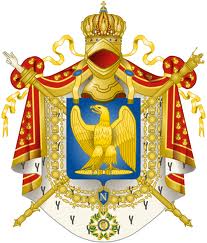 сфрагистика2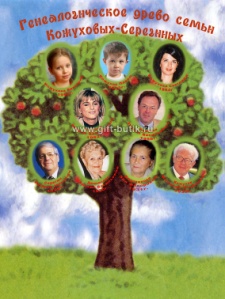 метрология3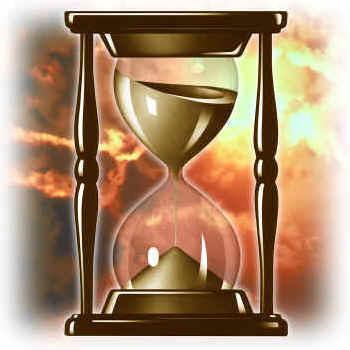 хронология4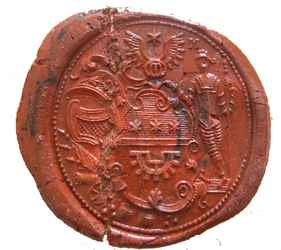 генеалогия5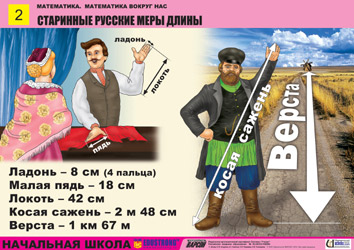 геральдика6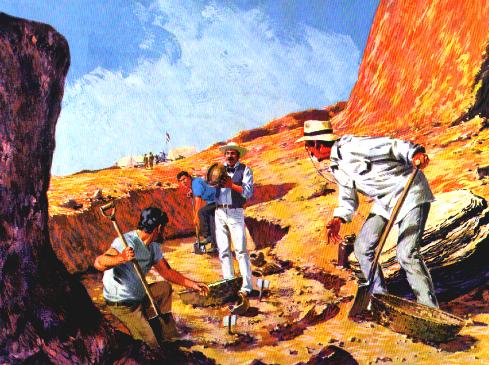 